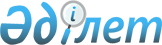 О внесении изменений и дополнений в приказ Председателя Агентства Республики Казахстан по делам государственной службы от 21 февраля 2011 года № 02-01-02/32 "Об утверждении Типовых квалификационных требований к должностям в правоохранительных органах"
					
			Утративший силу
			
			
		
					Приказ Председателя Агентства Республики Казахстан по делам государственной службы от 7 ноября 2012 года № 02-01-02/155. Зарегистрирован в Министерстве юстиции Республики Казахстан 8 ноября 2012 года № 8062. Утратил силу приказом Председателя Агентства Республики Казахстан по делам государственной службы от 28 августа 2013 года № 06-7/120      Сноска. Утратил силу приказом Председателя Агентства РК по делам государственной службы от 28.08.2013 № 06-7/120.      В соответствии с пунктом 3 статьи 29 Закона Республики Казахстан «О правоохранительной службе» ПРИКАЗЫВАЮ:



      1. Внести в приказ Председателя Агентства Республики Казахстан по делам государственной службы от 21 февраля 2011 года № 02-01-02/32 «Об утверждении Типовых квалификационных требований к должностям в правоохранительных органах» (зарегистрированный в Реестре государственной регистрации нормативных правовых актов № 6801, опубликованный в газете «Казахстанская правда» от 16 апреля 2011 года, № 129-130 (26550-26551)) следующие изменения и дополнения:



      в Типовых квалификационных требованиях к должностям в правоохранительных органах, утвержденных указанным приказом:



      в пункте 7:

      подпункт 1) изложить в следующей редакции:

      «1) для подгруппы один (председатель комитета - МЧС, МВД, (C-SV-1), председатель - КТК (C-ТК-1), руководитель аппарата - МВД, МЧС (C-SV-1), АБЭКП (C-FP-1)):

      образование - высшее профессиональное, соответствующее функциональным направлениям конкретной должности;

      желательно наличие высшего специального либо послевузовского образования;

      пригодность по состоянию здоровья к прохождению службы в правоохранительных органах;

      наличие обязательных знаний, умений и навыков, необходимых для исполнения функциональных обязанностей по должностям данной подгруппы;

      не менее десяти лет стажа работы на должностях правоохранительного органа, на занятие должности в котором претендует кандидат (далее – соответствующий правоохранительный орган), в том числе не менее пяти лет стажа работы на руководящих должностях на районном уровне, либо не менее четырех лет стажа работы на руководящих должностях на областном уровне, либо не менее трех лет стажа работы на руководящих должностях на центральном уровне, либо не менее одиннадцати лет стажа работы на правоохранительной службе, в том числе не менее шести лет стажа работы на руководящих должностях на районном уровне, либо не менее пяти лет стажа работы на руководящих должностях на областном уровне, либо не менее четырех лет стажа работы на руководящих должностях на центральном уровне, либо не менее двенадцати лет работы в государственных органах, в том числе не менее шести лет на руководящих должностях, либо не менее тринадцати лет стажа работы в сферах, соответствующих функциональным направлениям конкретной должности данной категории, в том числе не менее семи лет на руководящих должностях;

      для должностей Генеральной Прокуратуры Республики Казахстан (начальник департамента, старший помощник Генерального прокурора по особым поручениям - ГП (C-GP-1)):

      образование - высшее профессиональное, соответствующее функциональным направлениям конкретной должности;

      желательно наличие высшего специального либо послевузовского образования;

      пригодность по состоянию здоровья к прохождению службы в правоохранительных органах;

      наличие обязательных знаний, умений и навыков, необходимых для исполнения функциональных обязанностей по должностям данной подгруппы;

      не менее восьми лет стажа службы на должностях соответствующего правоохранительного органа, в том числе не менее двух лет на руководящих должностях в центральном аппарате, должностях заместителя руководителя областного органа, должности первого руководителя районного органа соответствующего правоохранительного органа в совокупности, либо не менее одного года на должностях равнозначной или следующей нижестоящей категории, либо не менее девяти лет стажа работы на должностях в правоохранительных органах, в том числе не менее пяти лет стажа работы на руководящих должностях, либо не менее одиннадцати лет стажа государственной службы, в том числе не менее пяти лет на руководящих должностях, либо не менее тринадцати стажа работы в сферах, соответствующих функциональным направлениям конкретной должности данной категории, в том числе не менее шести лет на руководящих должностях.»;



      подпункт 2) изложить в следующей редакции:

      «2) для подгруппы два (заместитель председателя Комитета - МЧС, МВД, (C-SV-2), заместитель председателя - КТК (C-ТК-2), начальник (директор) департамента - МЧС, МВД (C-SV-2), АБЭКП (C-FP-2)):

      образование - высшее профессиональное, соответствующее функциональным направлениям конкретной должности;

      желательно наличие высшего специального либо послевузовского образования;

      пригодность по состоянию здоровья к прохождению службы в правоохранительных органах;

      наличие обязательных знаний, умений и навыков, необходимых для исполнения функциональных обязанностей по должностям данной подгруппы;

      не менее девяти лет стажа работы на должностях соответствующего правоохранительного органа, в том числе не менее четырех лет стажа работы на руководящих должностях на районном уровне, либо не менее трех лет стажа работы на руководящих должностях на областном уровне, либо не менее двух лет стажа работы на руководящих должностях на центральном уровне, либо не менее десяти лет стажа работы на правоохранительной службе, в том числе не менее четырех лет стажа работы на руководящих должностях на районном уровне, либо не менее трех лет стажа работы на руководящих должностях на областном уровне, либо не менее двух лет стажа работы на руководящих должностях на центральном уровне, либо не менее одиннадцати лет работы в государственных органах, в том числе не менее пяти лет на руководящих должностях, либо не менее двенадцати лет стажа работы в сферах, соответствующих функциональным направлениям конкретной должности данной категории, в том числе не менее шести лет на руководящих должностях;

      для должностей Генеральной Прокуратуры Республики Казахстан (заместитель начальника департамента, начальник самостоятельного управления ГП - ГП (C-GP-2)):

      образование - высшее профессиональное, соответствующее функциональным направлениям конкретной должности;

      желательно наличие высшего специального либо послевузовского образования;

      пригодность по состоянию здоровья к прохождению службы в правоохранительных органах;

      наличие обязательных знаний, умений и навыков, необходимых для исполнения функциональных обязанностей по должностям данной подгруппы;

      не менее семи лет стажа службы на должностях соответствующего правоохранительного органа, в том числе не менее одного года на руководящих должностях в центральном аппарате, должностях первого руководителя областного органа или его заместителя, должности первого руководителя районного органа соответствующего правоохранительного органа в совокупности, либо не менее одного года на должностях равнозначной или следующей нижестоящей категории, либо не менее восьми лет стажа работы на должностях в правоохранительных органах, в том числе не менее четырех лет стажа работы на руководящих должностях, либо не менее десяти лет стажа государственной службы, в том числе не менее пяти лет на руководящих должностях, либо не менее двенадцати лет стажа работы в сферах, соответствующих функциональным направлениям конкретной должности данной категории, в том числе не менее шести лет на руководящих должностях.»;



      подпункт 3) изложить в следующей редакции:

      «3) для подгруппы три (заместитель начальника (директора) департамента - МЧС, МВД (C-SV-3), АБЭКП (C-FP-3), первый заместитель начальника (директора) департамента - АБЭКП (C-FP-3), начальник управления - МЧС, МВД (C-SV-3), АБЭКП (C-FP-3), заместитель руководителя аппарата - АБЭКП (C-FP-3)):

      образование - высшее профессиональное, соответствующее функциональным направлениям конкретной должности;

      желательно наличие высшего специального либо послевузовского образования;

      пригодность по состоянию здоровья к прохождению службы в правоохранительных органах;

      наличие обязательных знаний, умений и навыков, необходимых для исполнения функциональных обязанностей по должностям данной подгруппы;

      не менее восьми лет стажа работы на должностях соответствующего правоохранительного органа, в том числе не менее трех лет стажа работы на руководящих должностях на районном уровне, либо не менее двух лет стажа работы на руководящих должностях на областном уровне, либо не менее одного года стажа работы на руководящих должностях на центральном уровне, либо не менее девяти лет стажа работы на правоохранительной службе, в том числе не менее четырех лет стажа работы на руководящих должностях на районном уровне, либо не менее трех лет стажа работы на руководящих должностях на областном уровне, либо не менее двух лет стажа работы на руководящих должностях на центральном уровне, или не менее двух лет на должностях следующей нижестоящей категории, либо не менее десяти лет работы в государственных органах, в том числе не менее четырех лет на руководящих должностях, либо не менее одиннадцати лет стажа работы в сферах, соответствующих функциональным направлениям конкретной должности данной категории, в том числе не менее пяти лет на руководящих должностях.»;



      в пункте 8:



      подпункт 1) изложить в следующей редакции:

      «1) для подгруппы один (прокурор области - ГП (C-OGP-1)):

      образование - высшее профессиональное, соответствующее функциональным направлениям конкретной должности;

      желательно наличие высшего специального либо послевузовского образования;

      пригодность по состоянию здоровья к прохождению службы в правоохранительных органах;

      наличие обязательных знаний, умений и навыков, необходимых для исполнения функциональных обязанностей по должностям данной подгруппы;

      не менее двенадцати лет стажа работы на должностях соответствующего правоохранительного органа, в том числе не менее двух лет на руководящих должностях в центральном аппарате, должностях заместителя первого руководителя областного органа, должности первого руководителя районного органа соответствующего правоохранительного органа в совокупности, либо не менее четырнадцати лет стажа работы на правоохранительной службе, в том числе не менее пяти лет стажа работы на руководящих должностях, либо не менее двенадцати лет стажа работы на должности судьи.»;



      подпункт 2) изложить в следующей редакции:

      «2) для подгруппы два (руководитель областного территориального органа - МВД, МЧС, (C-SVO-1), начальник Департамента, начальник таможни - КТК (S-TKO-1), руководитель территориального органа - АБЭКП (C-FPO-1)):

      образование - высшее профессиональное, соответствующее функциональным направлениям конкретной должности;

      желательно наличие высшего специального либо послевузовского образования;

      пригодность по состоянию здоровья к прохождению службы в правоохранительных органах;

      наличие обязательных знаний, умений и навыков, необходимых для исполнения функциональных обязанностей по должностям данной подгруппы;

      не менее девяти лет стажа работы на должностях соответствующего правоохранительного органа, в том числе не менее трех лет стажа работы на руководящих должностях на районном уровне, либо не менее двух лет стажа работы на руководящих должностях на областном уровне, либо не менее одного года стажа работы на руководящих должностях на центральном уровне, либо не менее десяти лет стажа работы на правоохранительной службе, в том числе не менее пяти лет стажа работы на руководящих должностях на районном уровне, либо не менее четырех лет стажа работы на руководящих должностях на областном уровне, либо не менее трех лет стажа работы на руководящих должностях на центральном уровне, либо не менее одиннадцати лет работы в государственных органах, в том числе не менее шести лет на руководящих должностях.

      для должностей Генеральной Прокуратуры Республики Казахстан (первый заместитель прокурора области, начальник областного органа КПСиСУ - ГП (C-OGP-2)):

      образование - высшее профессиональное, соответствующее функциональным направлениям конкретной должности;

      желательно наличие высшего специального либо послевузовского образования;

      пригодность по состоянию здоровья к прохождению службы в правоохранительных органах;

      наличие обязательных знаний, умений и навыков, необходимых для исполнения функциональных обязанностей по должностям данной подгруппы;

      не менее девяти лет стажа службы на должностях соответствующего правоохранительного органа, в том числе не менее двух лет на руководящих должностях в центральном аппарате, областном органе, должности первого руководителя районного органа соответствующего правоохранительного органа в совокупности, либо не менее одного года на должностях равнозначной или следующей нижестоящей категории, либо не менее одиннадцати лет стажа работы на должностях в правоохранительных органах, в том числе не менее пяти лет стажа работы на руководящих должностях, либо не менее десяти лет стажа работы на должности судьи, либо не менее двенадцати лет стажа государственной службы, в том числе не менее шести лет на руководящих должностях.»;



      подпункт 3) изложить в следующей редакции:

      «3) для подгруппы три (заместитель руководителя областного территориального органа- МВД, МЧС, (C-SVO-2), заместитель начальника Департамента, заместитель начальника таможни - КТК (C-ТКO-2), начальник специализированного таможенного учреждения - КТК (С-ТКО-3), заместитель руководителя территориального органа - АБЭКП (C-FPO-2)):

      образование - высшее профессиональное, соответствующее функциональным направлениям конкретной должности;

      желательно наличие высшего специального либо послевузовского образования;

      пригодность по состоянию здоровья к прохождению службы в правоохранительных органах;

      наличие обязательных знаний, умений и навыков, необходимых для исполнения функциональных обязанностей по должностям данной подгруппы;

      не менее восьми лет стажа работы на должностях соответствующего правоохранительного органа, в том числе не менее двух лет стажа работы на руководящих должностях на районном уровне, либо не менее одного года стажа работы на руководящих должностях на областном уровне, либо на руководящих должностях на центральном уровне, либо не менее девяти лет стажа работы на правоохранительной службе, в том числе не менее четырех лет стажа работы на руководящих должностях на районном уровне, либо не менее трех лет стажа работы на руководящих должностях на областном уровне, либо не менее двух лет стажа работы на руководящих должностях на центральном уровне, либо не менее десяти лет работы в государственных органах, в том числе не менее пяти лет на руководящих должностях.

      для должностей Генеральной Прокуратуры Республики Казахстан (заместитель прокурора области, заместитель начальника областного органа КПСиСУ - ГП (C-OGP-3)):

      образование - высшее профессиональное, соответствующее функциональным направлениям конкретной должности;

      желательно наличие высшего специального либо послевузовского образования;

      пригодность по состоянию здоровья к прохождению службы в правоохранительных органах;

      наличие обязательных знаний, умений и навыков, необходимых для исполнения функциональных обязанностей по должностям данной подгруппы;

      не менее восьми лет стажа службы на должностях соответствующего правоохранительного органа, в том числе не менее двух лет на руководящих должностях в центральном аппарате, областном органе, должности первого руководителя районного органа соответствующего правоохранительного органа в совокупности, либо не менее одного года на должностях равнозначной или следующей нижестоящей категории, либо не менее десяти лет стажа работы на должностях в правоохранительных органах, в том числе не менее четырех лет стажа работы на руководящих должностях, либо не менее девяти лет стажа работы на должности судьи, либо не менее одиннадцати лет стажа государственной службы, в том числе не менее пяти лет на руководящих должностях.».



      2. Отделу прохождения государственной службы (Утешев М.И.) обеспечить государственную регистрацию настоящего приказа в Министерстве юстиции Республики Казахстан и официальное опубликование в установленном законодательством порядке.



      3. Настоящий приказ вводится в действие со дня его первого официального опубликования.      Председатель Агентства

      Республики Казахстан по делам

      государственной службы                     А. Байменов
					© 2012. РГП на ПХВ «Институт законодательства и правовой информации Республики Казахстан» Министерства юстиции Республики Казахстан
				